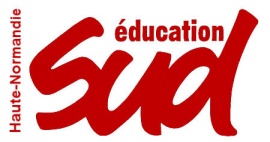 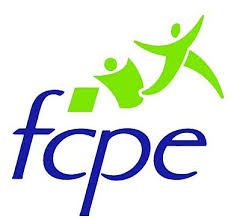 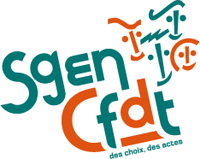 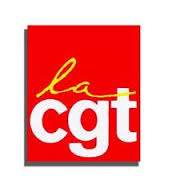 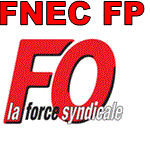 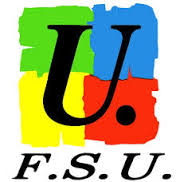 La FCPE, la CGT Educ'Action, le FNEC-FP-FO, le SNES-FSU, le SNEP-FSU, le SNUEP-FSU ,le SNUipp-FSU , le SGEN-CFDT et Sud Education.appellent  les parents d'élèves et les enseignants du 1er et 2nd  degré à une journée académique  de mobilisation le mardi 9 décembre :grève,  rassemblements  à 14h devant les Inspections Académique de Rouen et d'Evreux, assemblées générales, opérations écoles  et collèges  morts, diffusion de tracts d'information (6h45 au Zenith)Elles réclament :- L'extension de la carte de l'éducation prioritaire compte tenu d'une paupérisation croissante des populations,- La baisse des effectifs par classe condition essentielle de la réussite scolaire,- L'abandon du projet de sortie de l'Education Prioritaire de nombreux établissements et écoles rattachées à un RSS,-Le maintien des lycées généraux, technologiques et professionnels dans le dispositif, ceux-ci jouant un rôle déterminant dans la réussite scolaire des élèves en difficulté.Dores et déjà 9 réseaux sont en lutte à Harfleur, Dieppe, Fécamp, Grand Quevilly, Grand Couronne, Gaillon, Louviers .Les DASEN communiqueront ce qu'il advient des écoles, le 8 décembre en Seine Maritime et le 9 décembre dans l'Eure. Il est à craindre que d'autres écoles apprennent alors leur sortie de l'Education Prioritaire. De nombreux collèges et écoles, notamment en milieu rural, n'entrent pas en Education Prioritaires alors que les difficultés sociales de leurs élèves sont avérées.La FCPE et les organisations syndicales appellent à une journée de manifestations dans toute l'Académie le samedi 13 décembre :                   - Au Havre à 15H devant la ZAC Coty                                                                   - A Rouen à 15H Devant le Théâtre des Arts                                                                    - A Dieppe, Evreux, Vernon : lieux et heures communiqués localement